College of Engineering Drill Press Safe Operating ProcedureCompiled from COE Machine Shop Safety Handout, Drill Press SOP by Trevor MarksJuly 2020 by Jeran BruceLocation of Drill PressesCraftsman 10-inch drill press: Engr. II Rm 2226Wen 15-inch floor standing drill press: 2448 Eilings hallStanding/floor drill presses: COE Machine Shop Arts Bldg 534For specific information about each drill press, consult their respective manuals.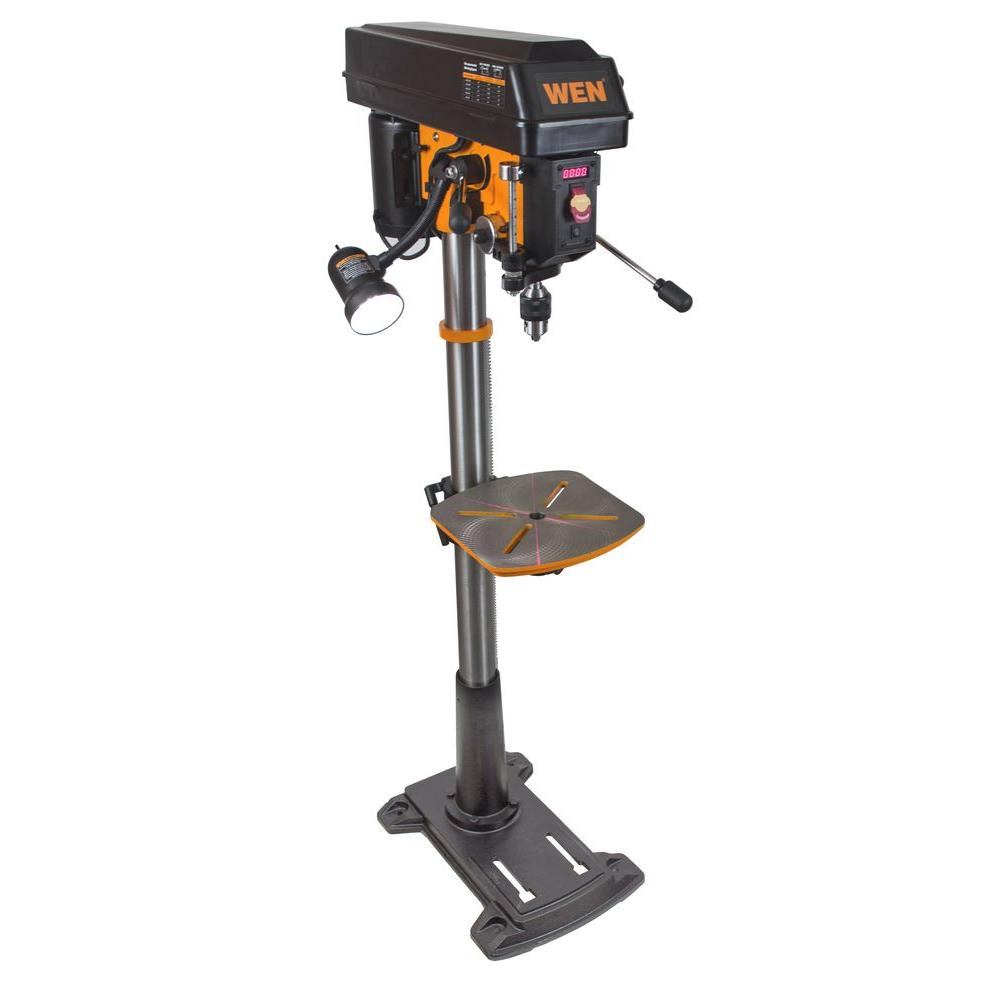 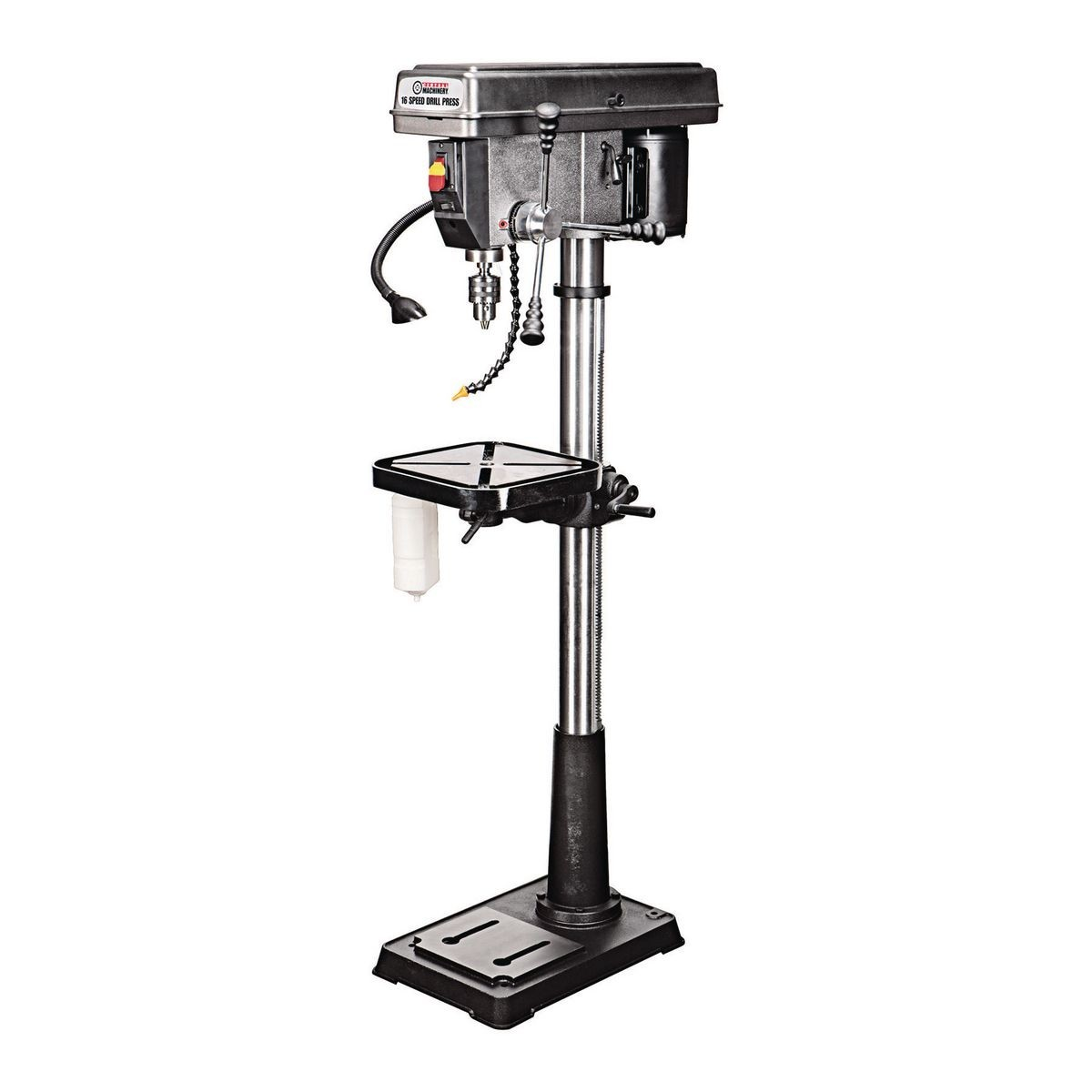 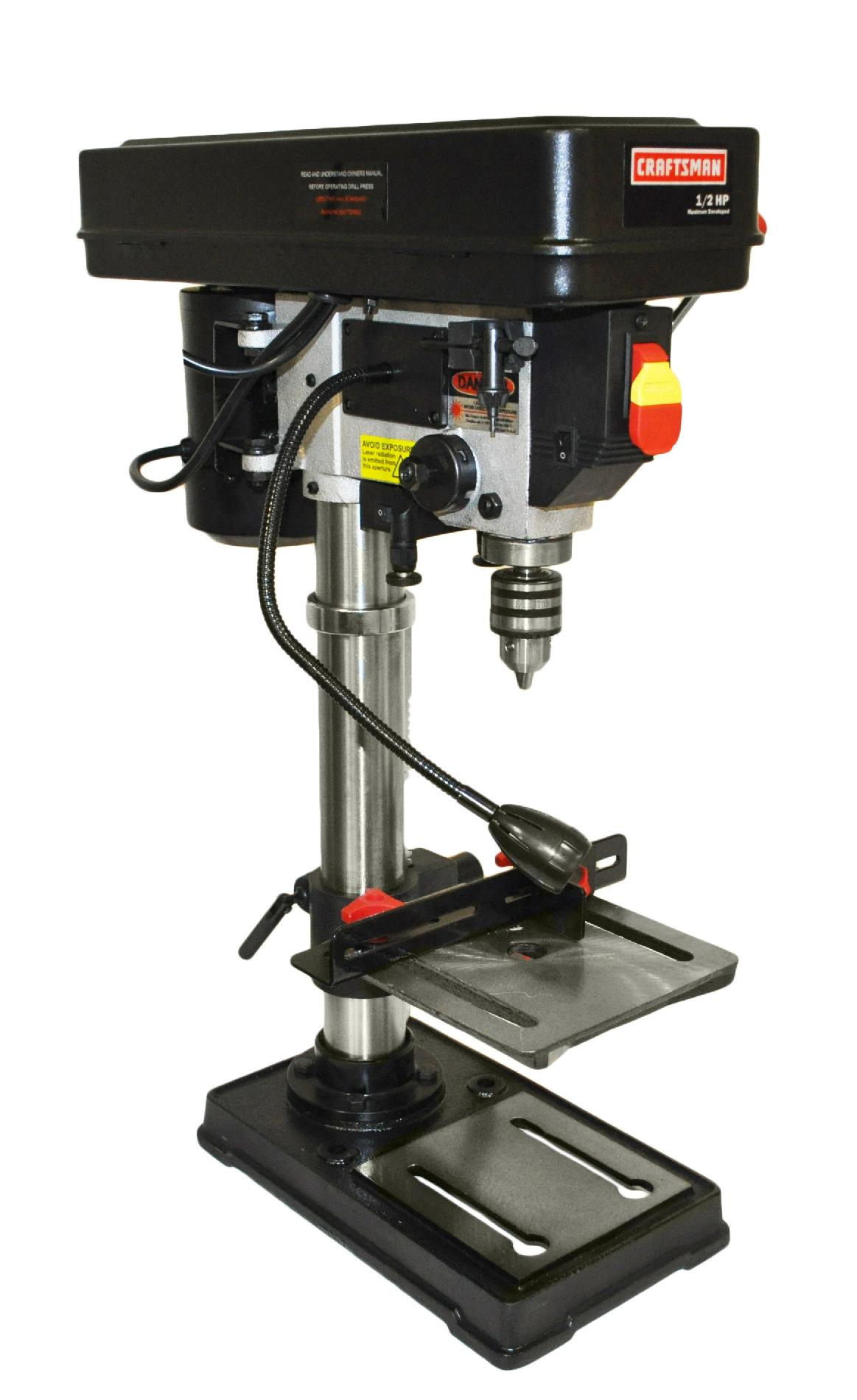 Machine HazardsEye injury from flying chips or broken bitsCuts from contact with sharp cutting tools or exposed chips and burrsEntanglement of hair or clothing/jewelry in rotating machine partsPinch from moving machine parts Burns from hot tools or hot work pieces and metal chipsTripping hazards around the machine due to poor housekeepingLeaving machine running while unattendedBreakings cutting tool due to improper cutting speed or feed rateSafety PrecautionsAlways wear eye protectionAlways wear closed toed shoesDo not have loose hair or wear any type of rings/jewelryDo not wear gloves as they could be caught in the machineNever leave a machine running unattendedLet spindle come to a stop on its own. Do not attempt to slow it by handRemove chips with a brush or rag, never by hand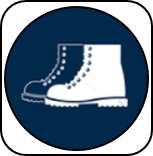 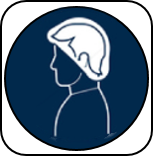 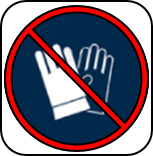 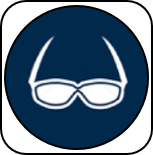 Pre-Use ChecklistEnsure the workpiece is securely clamped in a vice or to the table.Ensure the proper drill bit is being used for the material and is not cracked or dull. Ask shop personeel if you are unsure.Check to ensure the cutting tool is clear of the work.Remove all tools and parts from the drill press table.Ensure the cutting tool is clear of work and can turn freely.Determine correct cutting speed for material and hole size (refer to ‘Speed and Feed’ section).For cutting metals, always use a cutting fluid. Have it accessible and apply to part using brush.Operating ProceduresFor a quick walkthrough on how to use a drill press, watch this video produced by MIT. This should only be used as a supplement and not a substitute for proper training and reading this SOP.Insert drill bit and lock into place using drill chuck key. Always remove drill chuck key from spindle immediately after using it.Identify ON/OFF switch and power machine on.Adjust the machine to the proper RPM based on your material and hole size (refer to ‘Speed and Feed’ section).Drill with an appropriate amount of pressure. Too much or too little pressure can damage the drill bit and machine.Use peck drilling on metal by withdrawing the bit frequently to clear chips.Lubricate the drill bit and workpiece often with your cutting fluid. This can be done while the machine is running if applied with a brush.When drilling large holes step up to the full size with successively larger drill bits.If cutting a through hole, ensure part is supported by parallels or some scrap material so that you do not drill into the table.Speed and FeedDrill speed recommendations given in feet per minuteFeed rate recommendation for drill pressSpeed is the speed of the work in RPM (revolutions per min). Drill Speed is the cutting tool speed at the surface in feet per min, found in the drill speed chart. Diameter is the diameter of the work piece in inches. Running a tool too slow will only decrease productivity; however, running a tool too fast with regard to speed or feed rate will result in accelerated tool wear or outright failure, so err on the side of running too slow. Feed is the downward feed rate in inch per min. A feed that is too light will cause the drill to chatter and rapidly dull. A feed that is too great can cause chipped cutting edges, drill breakage, or excess heat — avoid too great a feed. Generally when using a drill press feed has to be felt out by the user as there is no way to precisely control the feed rate.MaterialDrillCounter SinkReamerAluminum300200150Brass1209066Delrin15010075Polycarbonate240160120Bit DiameterInch/RevolutionUnder ⅛” 0.002⅛” to ¼” 0.002 to 0.004¼” to ½” 0.004 to 0.008½” to 1”0.008 to 0.012Greater than 1”Contact machine shop personnel